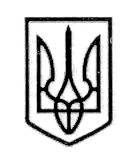                                         УКРАЇНАСТОРОЖИНЕЦЬКА МІСЬКА РАДАСТОРОЖИНЕЦЬКОГО РАЙОНУЧЕРНІВЕЦЬКОЇ ОБЛАСТІХХХ сесія  VІІ скликанняР  І  Ш  Е  Н  Н  Я     №        - 30/201925 квітня 2019 року                                                                        м. СторожинецьПро надання дозволу на ліквідаціюбібліотеки м.Сторожинець-БілкаРозглянувши клопотання відділу культури, туризму та з питань діяльності засобів масової інформації Сторожинецької міської ради керуючись Законом України „Про місцеве самоврядування в Україні” та враховуючи пропозиції постійної комісії з питань освіти, фізичного виховання та культури,міська рада вирішила:Надати дозвіл на ліквідацію бібліотеки м.Сторожинець-Білка Сторожинецької міської ради Сторожинецького району Чернівецької області.Звернутися до Міністерства культури України про надання згоди на ліквідацію бібліотеки м.Сторожинець-Білка Сторожинецької міської ради Сторожинецького району Чернівецької області.Після отримання погодження Міністерства культури України здійснити ліквідацію згідно чинного законодавства. 4. Контроль за виконанням рішення покласти на першого заступника міського голови  Брижака П.М. та постійну комісію з питань освіти, фізичного виховання та культури  (Чернявська Т.К.).  Сторожинецький міський голова                                        М.М. Карлійчук 